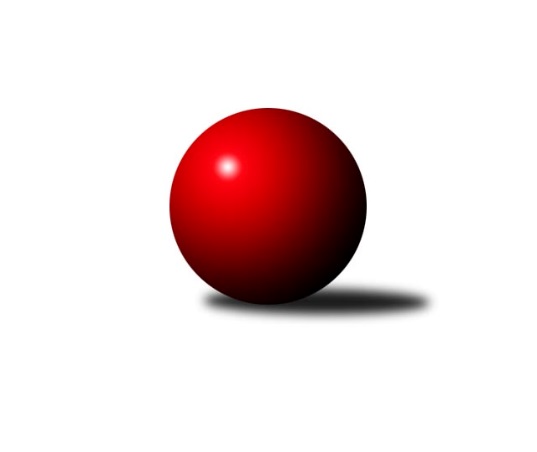 Č.4Ročník 2018/2019	20.5.2024 Východočeský přebor skupina A 2018/2019Statistika 4. kolaTabulka družstev:		družstvo	záp	výh	rem	proh	skore	sety	průměr	body	plné	dorážka	chyby	1.	Josefov A	4	4	0	0	51 : 13 	(27.5 : 20.5)	2377	8	1695	682	48.8	2.	Vrchlabí B	4	3	0	1	39 : 25 	(24.0 : 24.0)	2510	6	1745	765	39	3.	Milovice A	4	2	1	1	40 : 24 	(22.5 : 15.5)	2482	5	1723	758	35.8	4.	Milovice B	4	2	1	1	37 : 27 	(20.0 : 22.0)	2503	5	1757	746	44.5	5.	Loko Trutnov C	4	2	0	2	35 : 29 	(21.0 : 23.0)	2394	4	1673	721	47.5	6.	Hořice C	4	2	0	2	32 : 32 	(19.5 : 18.5)	2500	4	1736	764	45	7.	Nová Paka B	4	2	0	2	30 : 34 	(22.0 : 18.0)	2330	4	1667	663	61.8	8.	Jičín C	4	2	0	2	29 : 35 	(18.5 : 21.5)	2383	4	1671	712	61	9.	Vrchlabí C	4	2	0	2	28 : 36 	(18.5 : 13.5)	2354	4	1669	686	57.8	10.	Poříčí A	4	1	0	3	24 : 40 	(15.0 : 21.0)	2392	2	1694	699	55.5	11.	Březovice A	4	1	0	3	20 : 44 	(13.0 : 15.0)	2478	2	1723	755	52.8	12.	Dvůr Kr. B	4	0	0	4	19 : 45 	(10.5 : 19.5)	2359	0	1657	702	54.8Tabulka doma:		družstvo	záp	výh	rem	proh	skore	sety	průměr	body	maximum	minimum	1.	Josefov A	3	3	0	0	37 : 11 	(20.5 : 15.5)	2390	6	2440	2358	2.	Hořice C	2	2	0	0	26 : 6 	(8.0 : 6.0)	2665	4	2683	2647	3.	Vrchlabí B	2	2	0	0	24 : 8 	(13.5 : 10.5)	2557	4	2590	2524	4.	Nová Paka B	2	2	0	0	22 : 10 	(11.0 : 5.0)	2398	4	2424	2372	5.	Milovice B	2	1	1	0	21 : 11 	(13.0 : 11.0)	2522	3	2591	2452	6.	Loko Trutnov C	1	1	0	0	13 : 3 	(8.0 : 4.0)	2567	2	2567	2567	7.	Milovice A	2	1	0	1	18 : 14 	(14.5 : 9.5)	2543	2	2577	2509	8.	Jičín C	2	1	0	1	16 : 16 	(8.0 : 8.0)	2404	2	2497	2311	9.	Poříčí A	2	1	0	1	16 : 16 	(9.0 : 11.0)	2339	2	2449	2229	10.	Vrchlabí C	2	1	0	1	12 : 20 	(6.0 : 2.0)	2368	2	2382	2353	11.	Březovice A	3	1	0	2	16 : 32 	(12.0 : 14.0)	2330	2	2363	2311	12.	Dvůr Kr. B	1	0	0	1	6 : 10 	(5.5 : 6.5)	2364	0	2364	2364Tabulka venku:		družstvo	záp	výh	rem	proh	skore	sety	průměr	body	maximum	minimum	1.	Milovice A	2	1	1	0	22 : 10 	(8.0 : 6.0)	2500	3	2597	2402	2.	Josefov A	1	1	0	0	14 : 2 	(7.0 : 5.0)	2365	2	2365	2365	3.	Milovice B	2	1	0	1	16 : 16 	(7.0 : 11.0)	2494	2	2563	2424	4.	Vrchlabí C	2	1	0	1	16 : 16 	(12.5 : 11.5)	2402	2	2511	2293	5.	Vrchlabí B	2	1	0	1	15 : 17 	(10.5 : 13.5)	2486	2	2567	2405	6.	Loko Trutnov C	3	1	0	2	22 : 26 	(13.0 : 19.0)	2336	2	2353	2318	7.	Jičín C	2	1	0	1	13 : 19 	(10.5 : 13.5)	2373	2	2374	2371	8.	Březovice A	1	0	0	1	4 : 12 	(1.0 : 1.0)	2625	0	2625	2625	9.	Poříčí A	2	0	0	2	8 : 24 	(6.0 : 10.0)	2419	0	2457	2380	10.	Nová Paka B	2	0	0	2	8 : 24 	(11.0 : 13.0)	2297	0	2304	2289	11.	Hořice C	2	0	0	2	6 : 26 	(11.5 : 12.5)	2417	0	2512	2322	12.	Dvůr Kr. B	3	0	0	3	13 : 35 	(5.0 : 13.0)	2357	0	2437	2261Tabulka podzimní části:		družstvo	záp	výh	rem	proh	skore	sety	průměr	body	doma	venku	1.	Josefov A	4	4	0	0	51 : 13 	(27.5 : 20.5)	2377	8 	3 	0 	0 	1 	0 	0	2.	Vrchlabí B	4	3	0	1	39 : 25 	(24.0 : 24.0)	2510	6 	2 	0 	0 	1 	0 	1	3.	Milovice A	4	2	1	1	40 : 24 	(22.5 : 15.5)	2482	5 	1 	0 	1 	1 	1 	0	4.	Milovice B	4	2	1	1	37 : 27 	(20.0 : 22.0)	2503	5 	1 	1 	0 	1 	0 	1	5.	Loko Trutnov C	4	2	0	2	35 : 29 	(21.0 : 23.0)	2394	4 	1 	0 	0 	1 	0 	2	6.	Hořice C	4	2	0	2	32 : 32 	(19.5 : 18.5)	2500	4 	2 	0 	0 	0 	0 	2	7.	Nová Paka B	4	2	0	2	30 : 34 	(22.0 : 18.0)	2330	4 	2 	0 	0 	0 	0 	2	8.	Jičín C	4	2	0	2	29 : 35 	(18.5 : 21.5)	2383	4 	1 	0 	1 	1 	0 	1	9.	Vrchlabí C	4	2	0	2	28 : 36 	(18.5 : 13.5)	2354	4 	1 	0 	1 	1 	0 	1	10.	Poříčí A	4	1	0	3	24 : 40 	(15.0 : 21.0)	2392	2 	1 	0 	1 	0 	0 	2	11.	Březovice A	4	1	0	3	20 : 44 	(13.0 : 15.0)	2478	2 	1 	0 	2 	0 	0 	1	12.	Dvůr Kr. B	4	0	0	4	19 : 45 	(10.5 : 19.5)	2359	0 	0 	0 	1 	0 	0 	3Tabulka jarní části:		družstvo	záp	výh	rem	proh	skore	sety	průměr	body	doma	venku	1.	Poříčí A	0	0	0	0	0 : 0 	(0.0 : 0.0)	0	0 	0 	0 	0 	0 	0 	0 	2.	Dvůr Kr. B	0	0	0	0	0 : 0 	(0.0 : 0.0)	0	0 	0 	0 	0 	0 	0 	0 	3.	Milovice B	0	0	0	0	0 : 0 	(0.0 : 0.0)	0	0 	0 	0 	0 	0 	0 	0 	4.	Vrchlabí B	0	0	0	0	0 : 0 	(0.0 : 0.0)	0	0 	0 	0 	0 	0 	0 	0 	5.	Nová Paka B	0	0	0	0	0 : 0 	(0.0 : 0.0)	0	0 	0 	0 	0 	0 	0 	0 	6.	Loko Trutnov C	0	0	0	0	0 : 0 	(0.0 : 0.0)	0	0 	0 	0 	0 	0 	0 	0 	7.	Jičín C	0	0	0	0	0 : 0 	(0.0 : 0.0)	0	0 	0 	0 	0 	0 	0 	0 	8.	Březovice A	0	0	0	0	0 : 0 	(0.0 : 0.0)	0	0 	0 	0 	0 	0 	0 	0 	9.	Hořice C	0	0	0	0	0 : 0 	(0.0 : 0.0)	0	0 	0 	0 	0 	0 	0 	0 	10.	Milovice A	0	0	0	0	0 : 0 	(0.0 : 0.0)	0	0 	0 	0 	0 	0 	0 	0 	11.	Vrchlabí C	0	0	0	0	0 : 0 	(0.0 : 0.0)	0	0 	0 	0 	0 	0 	0 	0 	12.	Josefov A	0	0	0	0	0 : 0 	(0.0 : 0.0)	0	0 	0 	0 	0 	0 	0 	0 Zisk bodů pro družstvo:		jméno hráče	družstvo	body	zápasy	v %	dílčí body	sety	v %	1.	Karel Košťál 	Hořice C 	8	/	4	(100%)		/		(%)	2.	Antonín Vydra 	Nová Paka B 	6	/	3	(100%)		/		(%)	3.	Vladimír Cerman 	Vrchlabí B 	6	/	3	(100%)		/		(%)	4.	Ondřej Votoček 	Vrchlabí B 	6	/	3	(100%)		/		(%)	5.	Ladislav Křivka 	Jičín C 	6	/	3	(100%)		/		(%)	6.	Vlastimil Hruška 	Milovice A 	6	/	4	(75%)		/		(%)	7.	Martina Fejfarová 	Vrchlabí C 	6	/	4	(75%)		/		(%)	8.	Roman Kašpar 	Josefov A 	6	/	4	(75%)		/		(%)	9.	Jarmil Nosek 	Milovice B 	6	/	4	(75%)		/		(%)	10.	Bohuslav Bajer 	Nová Paka B 	6	/	4	(75%)		/		(%)	11.	Jiří Rücker 	Josefov A 	6	/	4	(75%)		/		(%)	12.	František Junek 	Milovice B 	6	/	4	(75%)		/		(%)	13.	Martin Zvoníček 	Hořice C 	6	/	4	(75%)		/		(%)	14.	Martin Šnytr 	Dvůr Kr. B 	6	/	4	(75%)		/		(%)	15.	Martin Khol 	Loko Trutnov C 	6	/	4	(75%)		/		(%)	16.	Jan Roza 	Poříčí A 	6	/	4	(75%)		/		(%)	17.	Martin Včeliš 	Milovice B 	6	/	4	(75%)		/		(%)	18.	Miroslav Souček 	Milovice A 	6	/	4	(75%)		/		(%)	19.	Petr Hrycík 	Josefov A 	5	/	4	(63%)		/		(%)	20.	Václav Souček 	Milovice A 	4	/	2	(100%)		/		(%)	21.	František Jankto 	Loko Trutnov C 	4	/	2	(100%)		/		(%)	22.	Lukáš Rožnovský 	Josefov A 	4	/	2	(100%)		/		(%)	23.	Aleš Rolf 	Nová Paka B 	4	/	2	(100%)		/		(%)	24.	Martin Fikar 	Březovice A 	4	/	2	(100%)		/		(%)	25.	Kateřina Šmídová 	Dvůr Kr. B 	4	/	2	(100%)		/		(%)	26.	Pavel Řehák 	Josefov A 	4	/	2	(100%)		/		(%)	27.	Jan Gábriš 	Poříčí A 	4	/	3	(67%)		/		(%)	28.	Miroslav Mejznar 	Vrchlabí B 	4	/	3	(67%)		/		(%)	29.	Petr Kotek 	Loko Trutnov C 	4	/	3	(67%)		/		(%)	30.	Lukáš Ludvík 	Josefov A 	4	/	3	(67%)		/		(%)	31.	Milan Lauber 	Poříčí A 	4	/	4	(50%)		/		(%)	32.	Agaton Plaňanský st.	Jičín C 	4	/	4	(50%)		/		(%)	33.	Pavel Jaroš 	Milovice A 	4	/	4	(50%)		/		(%)	34.	Zbyněk Hercík 	Jičín C 	4	/	4	(50%)		/		(%)	35.	Lukáš Kostka 	Milovice B 	4	/	4	(50%)		/		(%)	36.	Jaroslav Weihrauch 	Nová Paka B 	4	/	4	(50%)		/		(%)	37.	Jiří Hakl 	Březovice A 	4	/	4	(50%)		/		(%)	38.	Václav Kukla 	Loko Trutnov C 	4	/	4	(50%)		/		(%)	39.	Jaroslav Lux 	Vrchlabí C 	4	/	4	(50%)		/		(%)	40.	Martin Kozlovský 	Dvůr Kr. B 	4	/	4	(50%)		/		(%)	41.	Jakub Hrycík 	Josefov A 	4	/	4	(50%)		/		(%)	42.	Pavel Maršík 	Vrchlabí B 	4	/	4	(50%)		/		(%)	43.	Miroslav Langr 	Jičín C 	3	/	3	(50%)		/		(%)	44.	Marek Ondráček 	Milovice B 	3	/	3	(50%)		/		(%)	45.	Zdeněk Navrátil 	Loko Trutnov C 	2	/	1	(100%)		/		(%)	46.	Miroslav Kužel 	Poříčí A 	2	/	1	(100%)		/		(%)	47.	Zdeněk Dymáček 	Hořice C 	2	/	1	(100%)		/		(%)	48.	Tomáš Nosek 	Milovice B 	2	/	1	(100%)		/		(%)	49.	Zdeněk Khol 	Loko Trutnov C 	2	/	1	(100%)		/		(%)	50.	Tereza Votočková 	Vrchlabí B 	2	/	1	(100%)		/		(%)	51.	Milan Všetečka 	Josefov A 	2	/	1	(100%)		/		(%)	52.	Eva Fajstavrová 	Vrchlabí C 	2	/	2	(50%)		/		(%)	53.	David Jaroš 	Milovice A 	2	/	2	(50%)		/		(%)	54.	Jaroslav Pokorný 	Poříčí A 	2	/	2	(50%)		/		(%)	55.	Jana Votočková 	Vrchlabí C 	2	/	2	(50%)		/		(%)	56.	Ladislav Erben 	Vrchlabí B 	2	/	2	(50%)		/		(%)	57.	Petr Kynčl 	Vrchlabí C 	2	/	2	(50%)		/		(%)	58.	Vladimír Řeháček 	Jičín C 	2	/	2	(50%)		/		(%)	59.	Jan Masopust 	Milovice B 	2	/	2	(50%)		/		(%)	60.	Vladimír Šťastník 	Vrchlabí C 	2	/	3	(33%)		/		(%)	61.	Jiří Brumlich 	Jičín C 	2	/	3	(33%)		/		(%)	62.	Jan Horáček 	Vrchlabí B 	2	/	3	(33%)		/		(%)	63.	Milan Kačer 	Loko Trutnov C 	2	/	3	(33%)		/		(%)	64.	Adam Balihar 	Hořice C 	2	/	3	(33%)		/		(%)	65.	Miroslav Šanda 	Milovice A 	2	/	3	(33%)		/		(%)	66.	Václava Krulišová 	Loko Trutnov C 	2	/	3	(33%)		/		(%)	67.	Josef Rychtář 	Vrchlabí C 	2	/	3	(33%)		/		(%)	68.	Miroslav Včeliš 	Milovice A 	2	/	4	(25%)		/		(%)	69.	Vratislav Fikar 	Březovice A 	2	/	4	(25%)		/		(%)	70.	Ondřej Duchoň 	Hořice C 	2	/	4	(25%)		/		(%)	71.	Stanislav Oubram 	Březovice A 	2	/	4	(25%)		/		(%)	72.	Michal Sirový 	Dvůr Kr. B 	2	/	4	(25%)		/		(%)	73.	Lubomír Šimonka 	Poříčí A 	2	/	4	(25%)		/		(%)	74.	Nela Bagová 	Hořice C 	2	/	4	(25%)		/		(%)	75.	Kryštof Košťál 	Hořice C 	2	/	4	(25%)		/		(%)	76.	Oldřich Kaděra 	Dvůr Kr. B 	2	/	4	(25%)		/		(%)	77.	Jaromír Písecký 	Březovice A 	2	/	4	(25%)		/		(%)	78.	Jaroslav Fajfer 	Nová Paka B 	2	/	4	(25%)		/		(%)	79.	Miroslav Šulc 	Dvůr Kr. B 	1	/	1	(50%)		/		(%)	80.	Vladimír Žiško 	Vrchlabí B 	1	/	2	(25%)		/		(%)	81.	Karel Slavík 	Loko Trutnov C 	1	/	2	(25%)		/		(%)	82.	Josef Glos 	Vrchlabí C 	0	/	1	(0%)		/		(%)	83.	Petr Vojtek 	Poříčí A 	0	/	1	(0%)		/		(%)	84.	Lenka Havlínová 	Nová Paka B 	0	/	1	(0%)		/		(%)	85.	Martin Štryncl 	Nová Paka B 	0	/	1	(0%)		/		(%)	86.	Petr Slavík 	Březovice A 	0	/	1	(0%)		/		(%)	87.	Antonín Sucharda 	Loko Trutnov C 	0	/	1	(0%)		/		(%)	88.	Jakub Petráček 	Poříčí A 	0	/	1	(0%)		/		(%)	89.	Pavel Beyr 	Nová Paka B 	0	/	2	(0%)		/		(%)	90.	Ondra Kolář 	Milovice B 	0	/	2	(0%)		/		(%)	91.	Zbyněk Fikar 	Březovice A 	0	/	2	(0%)		/		(%)	92.	Zdeněk Maršík 	Vrchlabí C 	0	/	2	(0%)		/		(%)	93.	Martina Kramosilová 	Dvůr Kr. B 	0	/	2	(0%)		/		(%)	94.	Ladislav Malý 	Dvůr Kr. B 	0	/	2	(0%)		/		(%)	95.	Daniel Havrda 	Poříčí A 	0	/	2	(0%)		/		(%)	96.	Jaroslav Gottstein 	Nová Paka B 	0	/	3	(0%)		/		(%)	97.	Štěpán Stránský 	Vrchlabí B 	0	/	3	(0%)		/		(%)	98.	Jan Šrotýř 	Jičín C 	0	/	4	(0%)		/		(%)Průměry na kuželnách:		kuželna	průměr	plné	dorážka	chyby	výkon na hráče	1.	SKK Hořice, 1-4	2629	1813	815	43.0	(438.3)	2.	Milovice, 1-2	2505	1735	770	40.4	(417.6)	3.	Trutnov, 1-4	2502	1734	767	46.0	(417.0)	4.	Vrchlabí, 1-4	2458	1720	737	50.5	(409.8)	5.	SKK Jičín, 1-4	2404	1686	718	53.0	(400.8)	6.	Dvůr Králové, 1-2	2367	1662	705	66.0	(394.6)	7.	Josefov, 1-2	2366	1668	698	50.8	(394.4)	8.	Nová Paka, 1-2	2343	1670	673	59.8	(390.6)	9.	Březovice, 1-2	2341	1663	677	54.2	(390.2)	10.	Poříčí, 1-2	2327	1641	685	53.0	(387.8)Nejlepší výkony na kuželnách:SKK Hořice, 1-4Hořice C	2683	3. kolo	Karel Košťál 	Hořice C	474	1. koloHořice C	2647	1. kolo	Martin Zvoníček 	Hořice C	464	3. koloBřezovice A	2625	3. kolo	Martin Fikar 	Březovice A	464	3. koloMilovice B	2563	1. kolo	Karel Košťál 	Hořice C	460	3. kolo		. kolo	Zdeněk Dymáček 	Hořice C	456	1. kolo		. kolo	Lukáš Kostka 	Milovice B	454	1. kolo		. kolo	Ondřej Duchoň 	Hořice C	451	3. kolo		. kolo	Jaromír Písecký 	Březovice A	448	3. kolo		. kolo	Kryštof Košťál 	Hořice C	443	3. kolo		. kolo	Martin Zvoníček 	Hořice C	442	1. koloMilovice, 1-2Milovice A	2597	2. kolo	Vlastimil Hruška 	Milovice A	470	2. koloMilovice B	2591	2. kolo	Jarmil Nosek 	Milovice B	469	2. koloMilovice A	2577	1. kolo	Ondřej Votoček 	Vrchlabí B	467	3. koloVrchlabí B	2567	3. kolo	Václav Souček 	Milovice A	463	1. koloMilovice A	2509	3. kolo	Vlastimil Hruška 	Milovice A	456	1. koloMilovice B	2452	4. kolo	Vladimír Cerman 	Vrchlabí B	450	3. koloPoříčí A	2380	1. kolo	Miroslav Souček 	Milovice A	449	2. koloJičín C	2374	4. kolo	František Junek 	Milovice B	447	2. kolo		. kolo	Pavel Maršík 	Vrchlabí B	445	3. kolo		. kolo	Václav Souček 	Milovice A	443	3. koloTrutnov, 1-4Loko Trutnov C	2567	3. kolo	František Jankto 	Loko Trutnov C	481	3. koloDvůr Kr. B	2437	3. kolo	Miroslav Šulc 	Dvůr Kr. B	453	3. kolo		. kolo	Karel Slavík 	Loko Trutnov C	453	3. kolo		. kolo	Václav Kukla 	Loko Trutnov C	433	3. kolo		. kolo	Michal Sirový 	Dvůr Kr. B	429	3. kolo		. kolo	Martin Šnytr 	Dvůr Kr. B	415	3. kolo		. kolo	Martin Khol 	Loko Trutnov C	412	3. kolo		. kolo	Milan Kačer 	Loko Trutnov C	411	3. kolo		. kolo	Martin Kozlovský 	Dvůr Kr. B	404	3. kolo		. kolo	Oldřich Kaděra 	Dvůr Kr. B	395	3. koloVrchlabí, 1-4Vrchlabí B	2590	4. kolo	Pavel Maršík 	Vrchlabí B	472	2. koloVrchlabí B	2524	2. kolo	Vladimír Cerman 	Vrchlabí B	465	4. koloHořice C	2512	2. kolo	Ladislav Erben 	Vrchlabí B	463	4. koloVrchlabí C	2511	4. kolo	Karel Košťál 	Hořice C	461	2. koloMilovice B	2424	3. kolo	Martina Fejfarová 	Vrchlabí C	451	4. koloVrchlabí C	2382	1. kolo	Martin Zvoníček 	Hořice C	445	2. koloDvůr Kr. B	2372	1. kolo	Ondřej Duchoň 	Hořice C	444	2. koloVrchlabí C	2353	3. kolo	Vladimír Cerman 	Vrchlabí B	444	2. kolo		. kolo	Jan Horáček 	Vrchlabí B	442	4. kolo		. kolo	Eva Fajstavrová 	Vrchlabí C	438	4. koloSKK Jičín, 1-4Jičín C	2497	3. kolo	Ladislav Křivka 	Jičín C	467	3. koloPoříčí A	2457	3. kolo	Jiří Brumlich 	Jičín C	443	3. koloLoko Trutnov C	2353	1. kolo	Jaroslav Pokorný 	Poříčí A	442	3. koloJičín C	2311	1. kolo	Miroslav Langr 	Jičín C	429	1. kolo		. kolo	Vladimír Řeháček 	Jičín C	427	3. kolo		. kolo	Lubomír Šimonka 	Poříčí A	426	3. kolo		. kolo	Agaton Plaňanský st.	Jičín C	419	3. kolo		. kolo	Jan Roza 	Poříčí A	416	3. kolo		. kolo	Zbyněk Hercík 	Jičín C	411	3. kolo		. kolo	Milan Lauber 	Poříčí A	411	3. koloDvůr Králové, 1-2Jičín C	2371	2. kolo	Agaton Plaňanský st.	Jičín C	450	2. koloDvůr Kr. B	2364	2. kolo	Martin Šnytr 	Dvůr Kr. B	428	2. kolo		. kolo	Martin Kozlovský 	Dvůr Kr. B	417	2. kolo		. kolo	Zbyněk Hercík 	Jičín C	416	2. kolo		. kolo	Jiří Brumlich 	Jičín C	413	2. kolo		. kolo	Oldřich Kaděra 	Dvůr Kr. B	411	2. kolo		. kolo	Michal Sirový 	Dvůr Kr. B	404	2. kolo		. kolo	Ladislav Křivka 	Jičín C	384	2. kolo		. kolo	Miroslav Langr 	Jičín C	382	2. kolo		. kolo	Martina Kramosilová 	Dvůr Kr. B	373	2. koloJosefov, 1-2Josefov A	2440	1. kolo	Aleš Rolf 	Nová Paka B	447	3. koloVrchlabí B	2405	1. kolo	Jiří Rücker 	Josefov A	437	1. koloJosefov A	2371	3. kolo	Jiří Rücker 	Josefov A	434	3. koloJosefov A	2358	4. kolo	Karel Košťál 	Hořice C	434	4. koloHořice C	2322	4. kolo	Petr Hrycík 	Josefov A	418	1. koloNová Paka B	2304	3. kolo	Vladimír Žiško 	Vrchlabí B	418	1. kolo		. kolo	Lukáš Rožnovský 	Josefov A	416	1. kolo		. kolo	Petr Hrycík 	Josefov A	414	3. kolo		. kolo	Bohuslav Bajer 	Nová Paka B	414	3. kolo		. kolo	Ondřej Votoček 	Vrchlabí B	414	1. koloNová Paka, 1-2Nová Paka B	2424	4. kolo	Antonín Vydra 	Nová Paka B	445	2. koloNová Paka B	2372	2. kolo	Aleš Rolf 	Nová Paka B	439	4. koloLoko Trutnov C	2318	2. kolo	Antonín Vydra 	Nová Paka B	436	4. koloDvůr Kr. B	2261	4. kolo	Michal Sirový 	Dvůr Kr. B	431	4. kolo		. kolo	Jaroslav Weihrauch 	Nová Paka B	429	2. kolo		. kolo	Bohuslav Bajer 	Nová Paka B	419	4. kolo		. kolo	Petr Kotek 	Loko Trutnov C	419	2. kolo		. kolo	Kateřina Šmídová 	Dvůr Kr. B	416	4. kolo		. kolo	Martin Khol 	Loko Trutnov C	416	2. kolo		. kolo	Bohuslav Bajer 	Nová Paka B	415	2. koloBřezovice, 1-2Milovice A	2402	4. kolo	Vlastimil Hruška 	Milovice A	449	4. koloJosefov A	2365	2. kolo	Petr Hrycík 	Josefov A	421	2. koloBřezovice A	2363	1. kolo	Martin Fikar 	Březovice A	420	2. koloBřezovice A	2317	2. kolo	Stanislav Oubram 	Březovice A	419	1. koloBřezovice A	2311	4. kolo	Vratislav Fikar 	Březovice A	416	2. koloNová Paka B	2289	1. kolo	Jiří Rücker 	Josefov A	415	2. kolo		. kolo	Miroslav Souček 	Milovice A	411	4. kolo		. kolo	Jaroslav Weihrauch 	Nová Paka B	407	1. kolo		. kolo	Jaromír Písecký 	Březovice A	404	1. kolo		. kolo	Jakub Hrycík 	Josefov A	403	2. koloPoříčí, 1-2Poříčí A	2449	4. kolo	Milan Lauber 	Poříčí A	446	4. koloLoko Trutnov C	2337	4. kolo	Milan Lauber 	Poříčí A	444	2. koloVrchlabí C	2293	2. kolo	Petr Kotek 	Loko Trutnov C	433	4. koloPoříčí A	2229	2. kolo	Daniel Havrda 	Poříčí A	424	4. kolo		. kolo	Jaroslav Lux 	Vrchlabí C	416	2. kolo		. kolo	Jan Gábriš 	Poříčí A	414	4. kolo		. kolo	Martin Khol 	Loko Trutnov C	410	4. kolo		. kolo	Jan Roza 	Poříčí A	403	4. kolo		. kolo	Lubomír Šimonka 	Poříčí A	399	4. kolo		. kolo	Václav Kukla 	Loko Trutnov C	399	4. koloČetnost výsledků:	8.0 : 8.0	1x	6.0 : 10.0	2x	4.0 : 12.0	2x	2.0 : 14.0	3x	14.0 : 2.0	2x	13.0 : 3.0	2x	12.0 : 4.0	9x	11.0 : 5.0	1x	10.0 : 6.0	2x